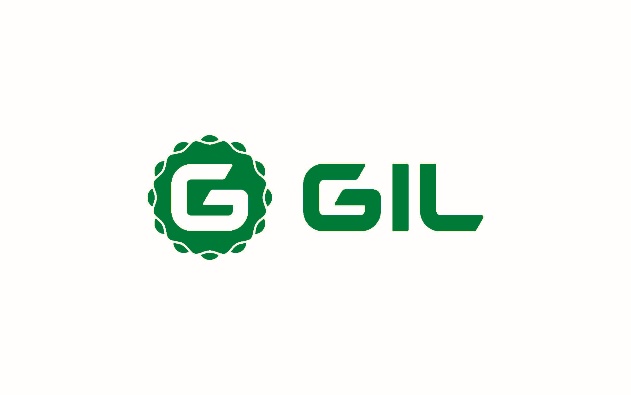 FORMULARIO PEDIDO CULTIVADORES VIÑAOBLIGATORIO (elegir una opción de cada sección):1.-MODELO (elegir uno): 2.- Rastra (opcional):					3.- Rulo (opcional):OPCIONES CHMV Y CHL:OPCIONES CHMV-HID:OBSERVACIONES:FECHA:Nº PEDIDO:CLIENTE: